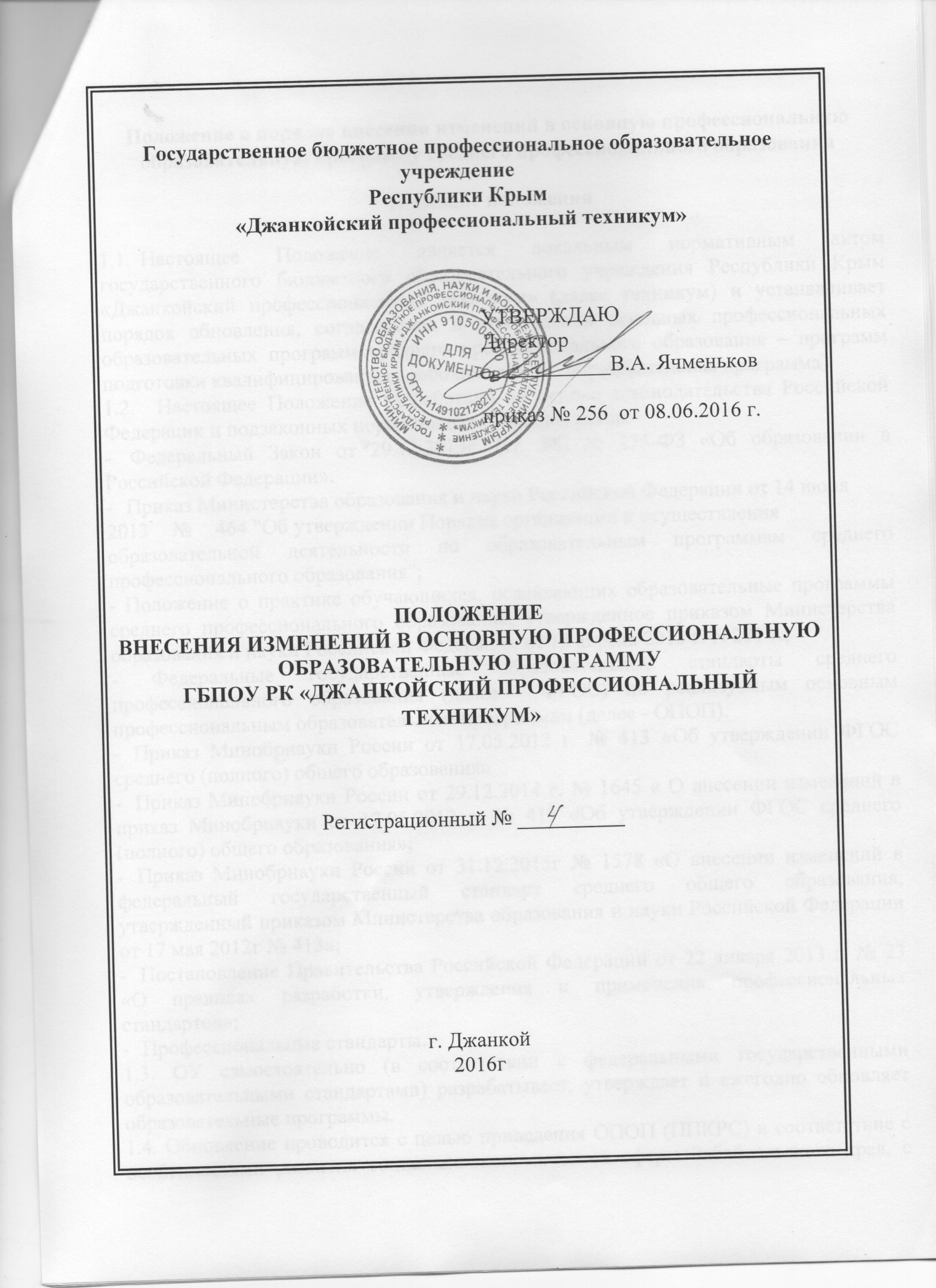 Положение о порядке внесения изменений в основную профессиональную
образовательную программу среднего профессионального образованияОбщие положенияНастоящее Положение является локальным нормативным актом государственного бюджетного образовательного учреждения Республики Крым «Джанкойский профессиональный техникум» (далее техникум) и устанавливает порядок обновления, согласования и утверждения основных профессиональных образовательных программ среднего профессионального образования – программ подготовки квалифицированных рабочих (далее – образовательная программа). Настоящее Положение разработано на основе законодательства Российской Федерации и подзаконных нормативных правовых актов:Федеральный Закон от 29.12.2013г. (ст. 58) № 273-ФЗ «Об образовании в Российской Федерации».Приказ Министерства образования и науки Российской Федерации от 14 июня2013	№	464 "Об утверждении Порядка организации и осуществленияобразовательной деятельности по образовательным программам среднего профессионального образования";- Положение о практике обучающихся, осваивающих образовательные программы среднего профессионального образования, утвержденное приказом Министерства образования и науки Российской Федерации от 18 апреля . N .;- Федеральные государственные образовательные стандарты среднего профессионального образования (далее - ФГОС) по реализуемым основным профессиональным образовательным программам (далее - ОПОП).Приказ Минобрнауки России от 17.05.2012 г. № 413 «Об утверждении ФГОС среднего (полного) общего образования»Приказ Минобрнауки России от 29.12.2014 г. № 1645 « О внесении изменений в приказ Минобрнауки от 17.05.2012 г. № 413 «Об утверждении ФГОС среднего (полного) общего образования»;Приказ Минобрнауки России от 31.12.2015г № 1578 «Овнесении изменений в федеральный государственный стандарт среднего общего образования, утвержденный приказом Министрества образования и науки Российской Федерации от 17 мая 2012г № 413»;Постановление Правительства Российской Федерации от 22 января 2013 г. № 23 «О правилах разработки, утверждения и применения профессиональных стандартов»;Профессиональные стандарты.1.3.ОУ самостоятельно (в соответствии с федеральными государственными образовательными стандартами) разрабатывает, утверждает и ежегодно обновляет образовательные программы.1.4.Обновление проводится с целью приведения ОПОП (ППССЗ) в соответствие с особенностями развития социально-экономической сферы Республики Крым, с уровнем развития техники, с учетом достижений в соответствующих направлениях подготовки, изменений требований работодателей, тенденций развития системы профессионального образования.1.5.Обновляться может любой компонент образовательной программы, в том числе состав и содержание дисциплин, междисциплинарных курсов, профессиональных модулей, видов практики, распределение часов обязательной нагрузки по семестрам и годам обучения, спектр применяемых образовательных технологий, комплекты методических материалов и контрольно-оценочных средств, ресурсное обеспечение реализации образовательной программы и др.Порядок обновления образовательных программОбщее руководство и контроль за обновлением ОПОП (ППКРС), реализуемым в техникуме, осуществляет заместитель директора по УПР. Для обновления компонентов ОПОП (ППКРС) формируются рабочие группы, ответственность, полномочия, график работы которых закрепляются приказом по техникуму. При обновлении образовательной программы рабочая группа исследует социальный заказ посредством изучения мнения работодателей, социальных партнеров о востребованных профессиональных умениях и компетенциях, анализа профессиональных стандартов, нормативно-правовых документов, образовательной практики, технических и технологических достижений, организует обсуждение дополнительных требований в форме круглого стола, конференции. Результаты обсуждения оформляются в форме протокола, учитываются при внесении изменений в ОПОП (ППКРС).В обновлении образовательной программы могут участвовать обучающиеся. Мнение обучающихся может изучаться посредством проведения анкетирования. Результаты анкетирования, оформленные в виде протокола, учитываются разработчиками при корректировке ОПОП (ППКРС).Обновленные образовательные программы рассматриваются на заседании Методического совета техникума (не позднее 30 июня текущего учебного года), который рекомендует образовательные программы к утверждению. Результаты обсуждения и решение оформляются протоколом, положительное решение фиксируется на оборотной стороне титульного листа ОПОП (ППКРС).Все изменения и дополнения части состава дисциплин, профессиональных модулей, содержания рабочих программ учебных дисциплин и профессиональных модулей, программ учебной и производственных практик, методических материалов; оформляются как приложения к утвержденной ОПОП (ППКРС), согласуются с представителями работодателей, которые оформляют лист согласования. При положительном заключении, обновленный ОПОП (ППКРС) утверждается директором техникума. Если изменений и дополнений нет, то лист дополнений и изменений  (Приложение 1) к ОПОП (ППКРС) все равно ежегодно оформляется с соответствующей записью, например: «Изменений и дополнений на 20__/20__ учебный год нет». В этом случае лист оформляется после соответствующего решения заседания Методического совета, подписывается заместителем директора по УПР.Обновленные образовательные программы, после утверждения, в полном объеме на бумажном и электронном носителях хранятся в кабинете заместителя директора по УПРСогласованона педагогическом совете протокол № ___ от «___» ____20___ г. Председатель_________________ Ячменьков В.А.Приложение 1Согласовано на ПЦК	УтверждаюПротокол №	от	                                            Директор ГБПОУ РКПредседатель	___________(ФИО)	«Джанкойский профессиональный техникум»	В.А. Ячменьков«	»	20___ г.Лист изменений, внесенных в основную профессиональную образовательную программупо профессии _____________________________________________________________Государственное бюджетное профессиональное образовательное учреждение Республики Крым «Джанкойский профессиональный техникум»Государственное бюджетное профессиональное образовательное учреждение Республики Крым «Джанкойский профессиональный техникум»Государственное бюджетное профессиональное образовательное учреждение Республики Крым «Джанкойский профессиональный техникум»УТВЕРЖДАЮДиректор ____________В.А. Ячменьковприказ №          от  ПОЛОЖЕНИЕВНЕСЕНИЯ ИЗМЕНЕНИЙ В ОСНОВНУЮ ПРОФЕССИОНАЛЬНУЮ ОБРАЗОВАТЕЛЬНУЮ ПРОГРАММУ ГБПОУ РК «ДЖАНКОЙСКИЙ ПРОФЕССИОНАЛЬНЫЙ ТЕХНИКУМ»Регистрационный № __________г. Джанкой2016гПОЛОЖЕНИЕВНЕСЕНИЯ ИЗМЕНЕНИЙ В ОСНОВНУЮ ПРОФЕССИОНАЛЬНУЮ ОБРАЗОВАТЕЛЬНУЮ ПРОГРАММУ ГБПОУ РК «ДЖАНКОЙСКИЙ ПРОФЕССИОНАЛЬНЫЙ ТЕХНИКУМ»Регистрационный № __________г. Джанкой2016гПОЛОЖЕНИЕВНЕСЕНИЯ ИЗМЕНЕНИЙ В ОСНОВНУЮ ПРОФЕССИОНАЛЬНУЮ ОБРАЗОВАТЕЛЬНУЮ ПРОГРАММУ ГБПОУ РК «ДЖАНКОЙСКИЙ ПРОФЕССИОНАЛЬНЫЙ ТЕХНИКУМ»Регистрационный № __________г. Джанкой2016г№п/пВидизменений(объем времени, порядок освоения УД и ПМ, новые нормативные документы и т.д.)В какой документ ОПОПвносятсяСодержание измененийСодержание измененийФИО лица, внесшегоизмененияРосписьДатавнесения№п/пВидизменений(объем времени, порядок освоения УД и ПМ, новые нормативные документы и т.д.)В какой документ ОПОПвносятсяЗамененныхНовыхФИО лица, внесшегоизмененияРосписьДатавнесения